Watercolor Gradation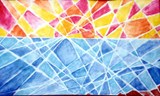 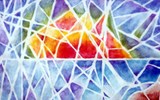 ProceduresEach student will practice watercolor gradation by creating a sunset design and adding a watercolor gradation to add to the reflectionStudents will create a very fractured drawing to create an interesting design using a horizon line, a sun, and multiple dividing lines (at least 25)Each section will contain a watercolor gradation and broken designTo create a Watercolor Gradation:For the sun and sky: Use WARM colors: Reds, Yellows and OrangesFor the Sea: Use cool colors like blues, and violets. You may turn your sea into land by using blue and green.Concentrate a heavy amount of watercolor paint around edgesUsing only water, face the paint using your brush like a windshield wiper and go back and forthThis should fade your paint from dark to lightPaint in every other space to avoid bleeding the paintWhat I expect….Your participation and effort, try your best and be respectfulA complicated design with enough broken imagesA watercolor gradation with each color either blending or changing from dark to light. 